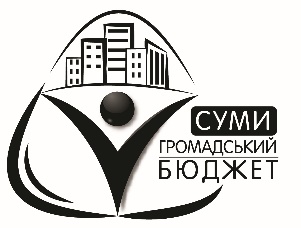 Бюджет проекту____________________КАЗКОВИЙ ДВІР_________________________№п/пНайменування товарів (робіт, послуг)Кількість, од.Ціна за одиницю, грн.Вартість, грн.1Игровой комплекс "ЗАМОК" InterAtletika T90311150001150002Лавка InterAtletika S722.143200128003Подвійна гойдалка на металевих стійках InterAtletika Т40529000180004Карусель InterAtletika ТЕ211212000240005Гойдалка-балансир InterAtletika ТЕ21326000120006Пісочниця велика InterAtletika T3031850085007Урна InterAtletika S7422130026008Секція огорожі InterAtletika S707.1501500750009Бетонний бордюр навколо майданчику2500010Навіс УТ502.11470004700011Освітлення2500012Паровозік Т5021310003100013Пісок для покриття4000014Доставка та встановлення5500015Земляні роботи та демонтаж4500016Виготовлення проектно-кошторисної документації5500017Інфляція та непередбачувані витрати6000018Пісочний стол "Мухомор" ТE31317000Всього:657900